东华大学2021年表演（服装表演）专业阳光高考平台网上报名流程示例阳光高考特殊类型招生报名平台艺术类报名网址：http://gaokao.chsi.com.cn/yslbm/网上报名前，请确保已经阅读过《东华大学2021年表演（服装表演）专业本科招生简章》。此截图示例中的时间节点仅为参考，请以系统中实际设置为准。一、注册账号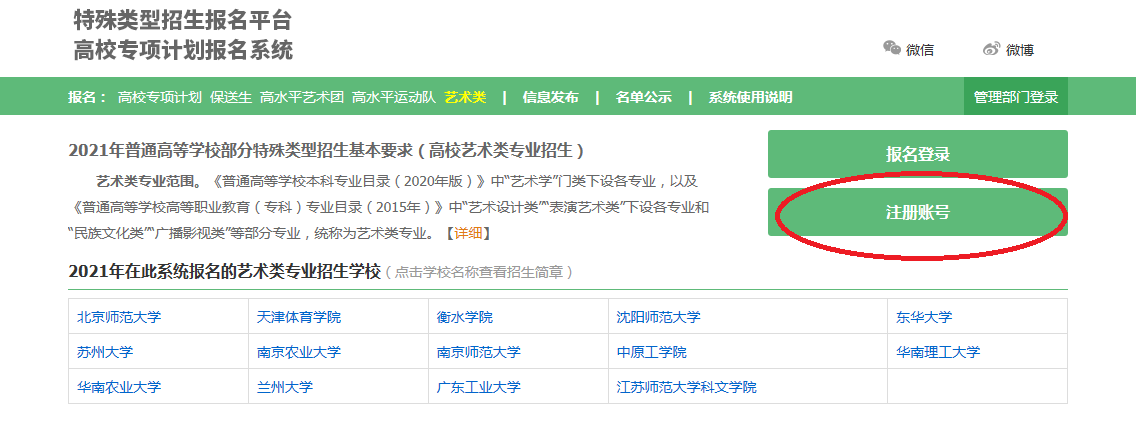 如果已经存在账号，请直接登录；如无账号，请先注册。请填写自己或者父母手机，确保能够联系到学生本人。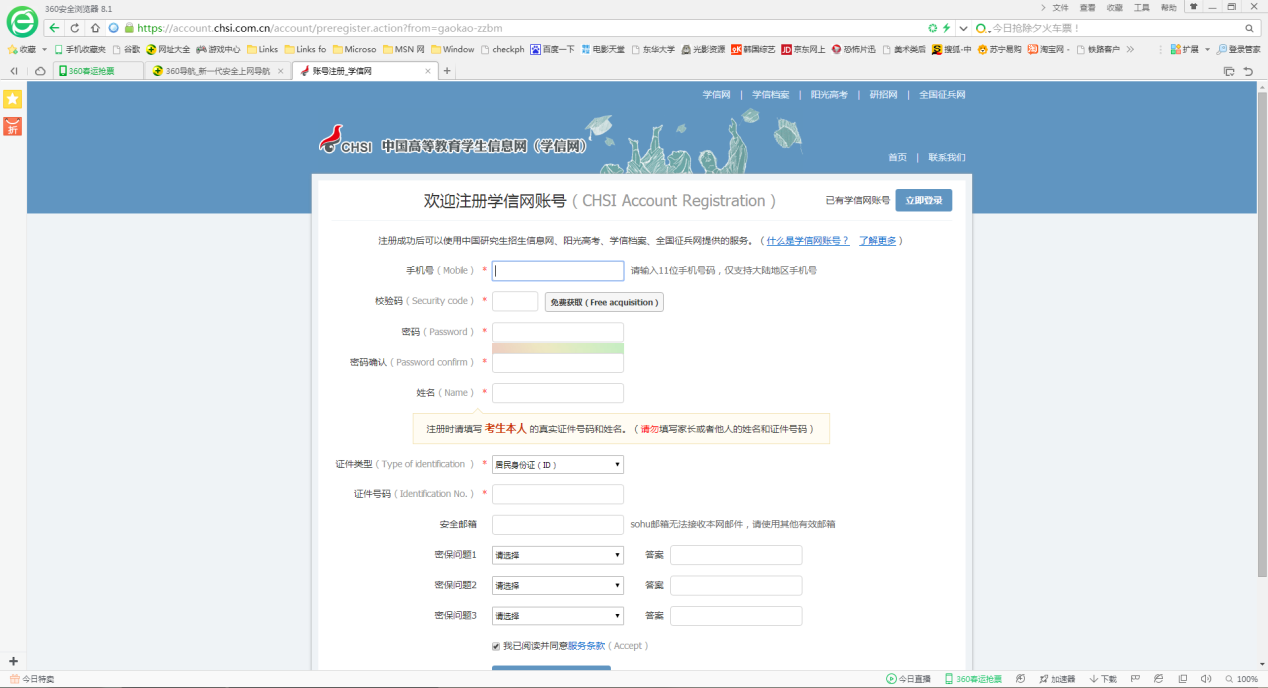 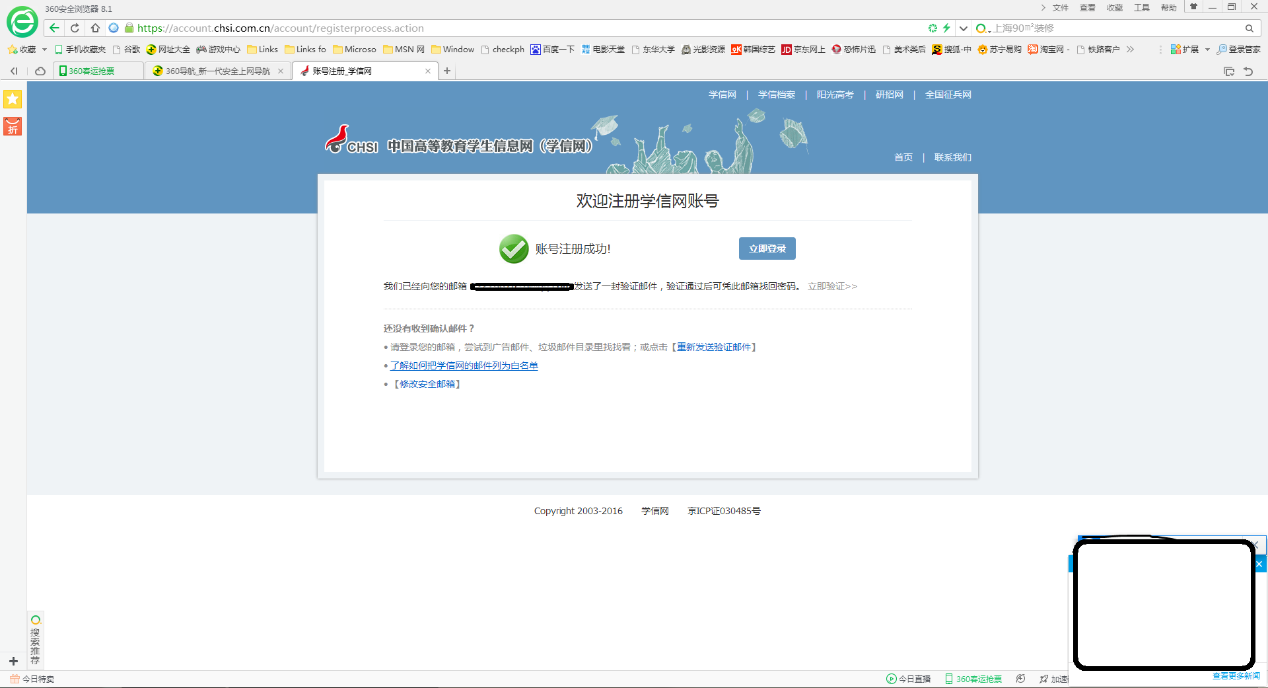 二、登录系统，完善个人信息（截图中的内容仅为示例、请按照本人真实情况填写）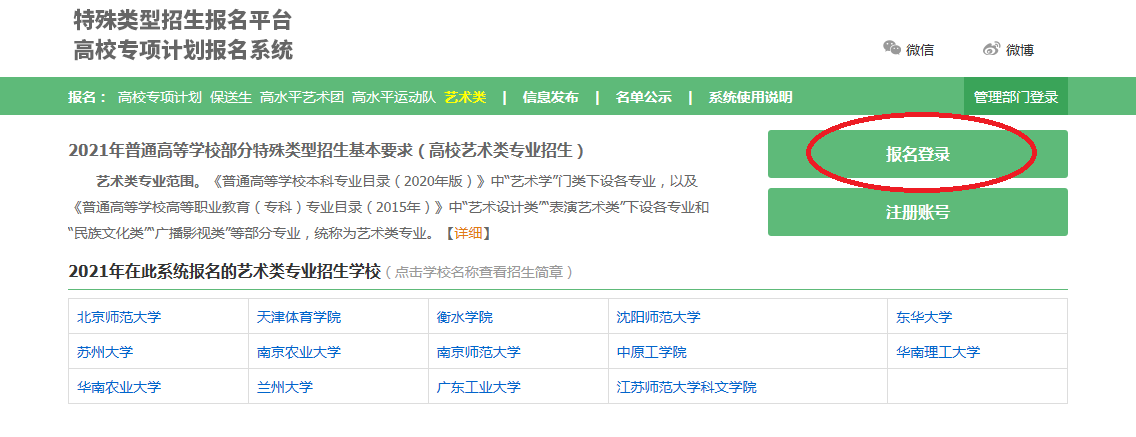 请牢记自己的用户名和密码，注册好后登录系统。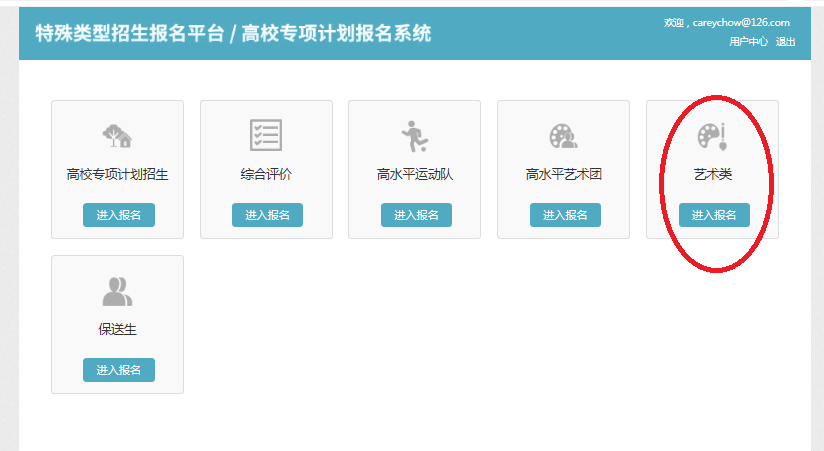 选择艺术类进入报名。仔细阅读报名须知，同意服务条款，补充个人基本信息。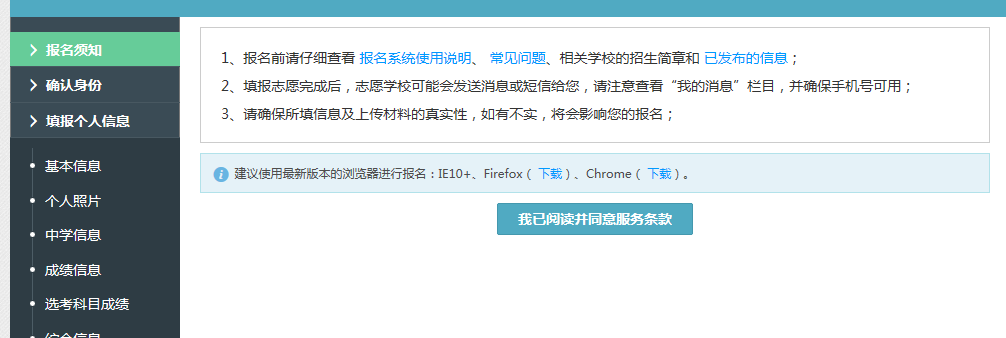 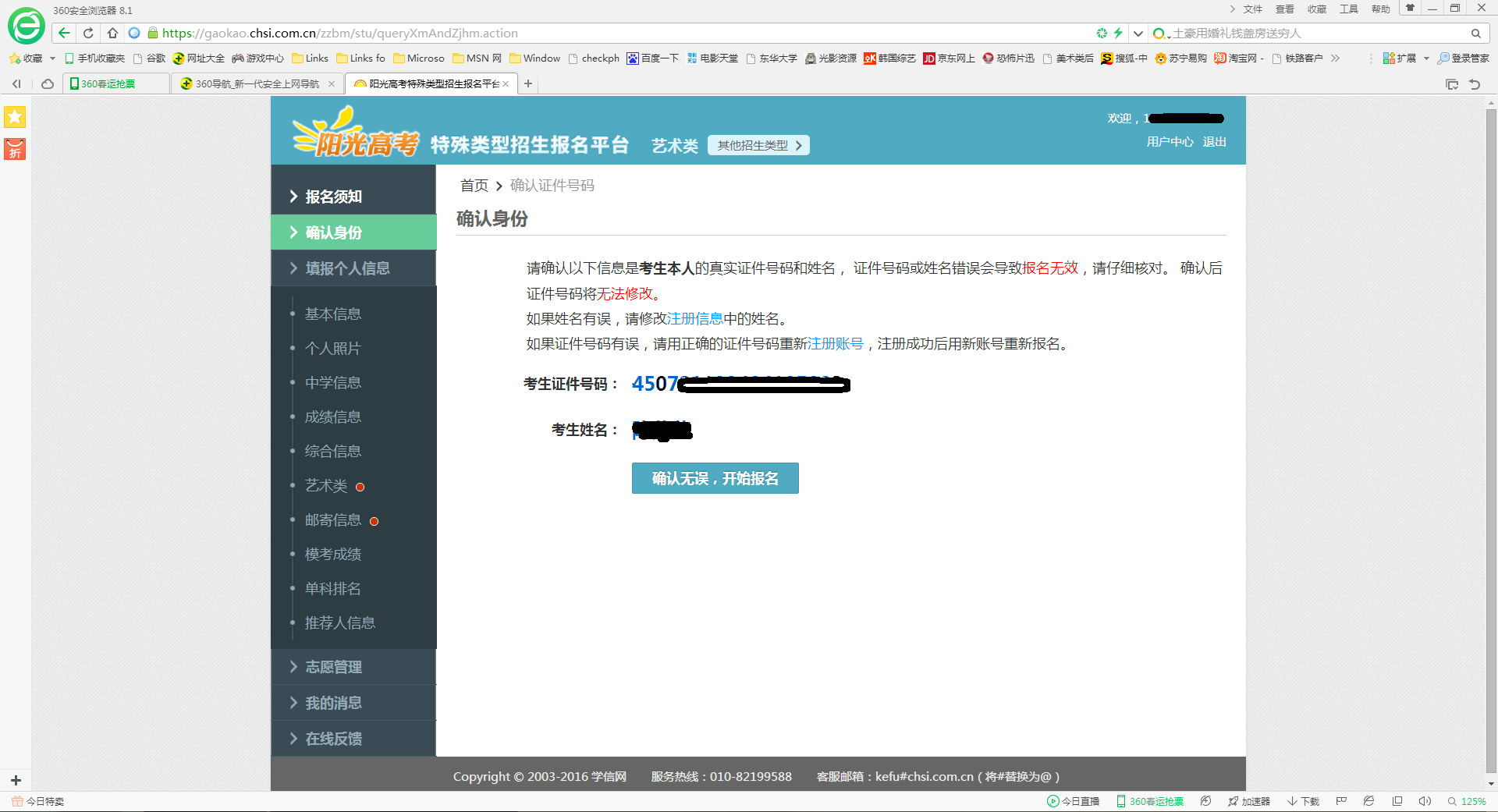 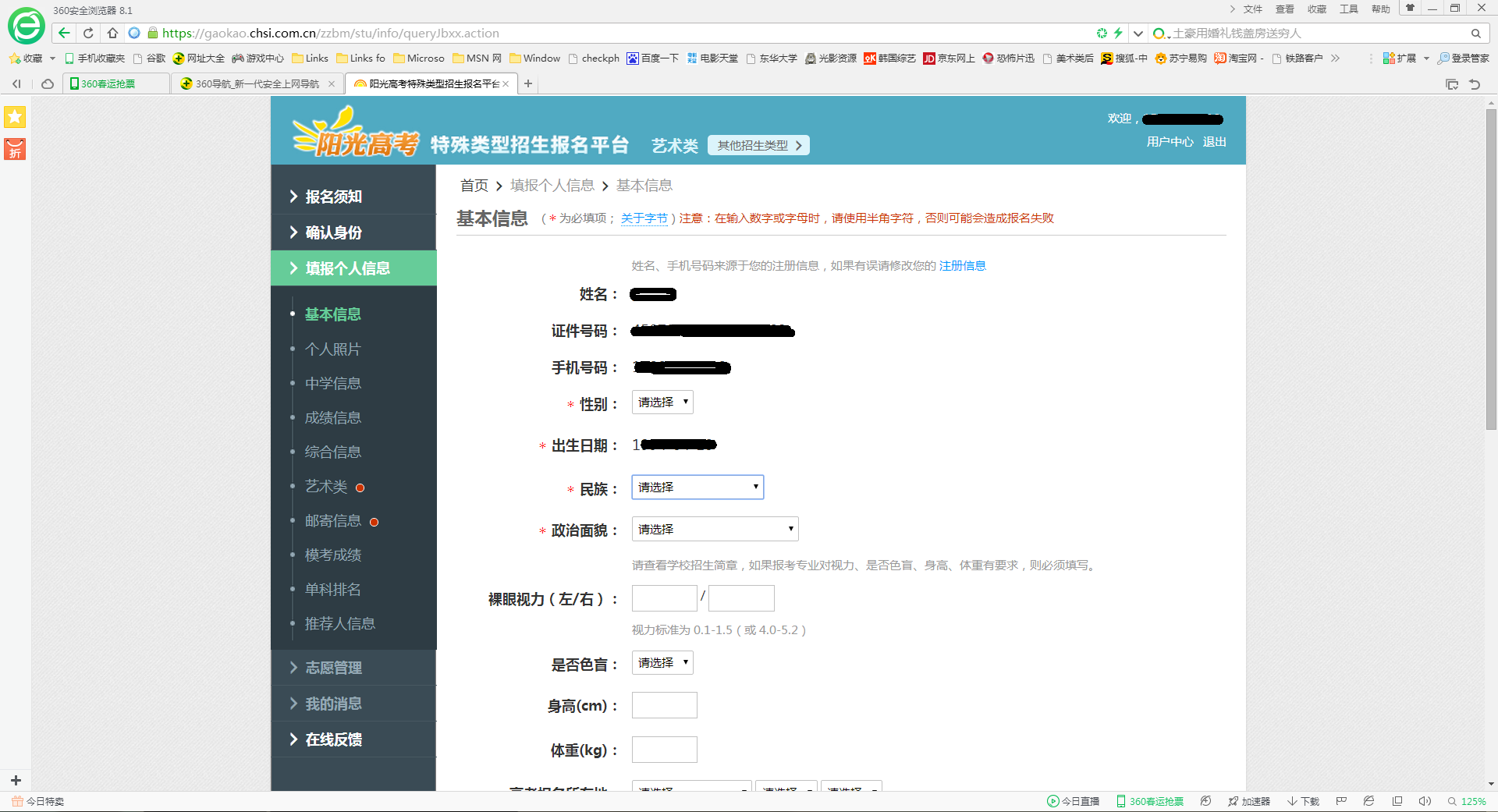 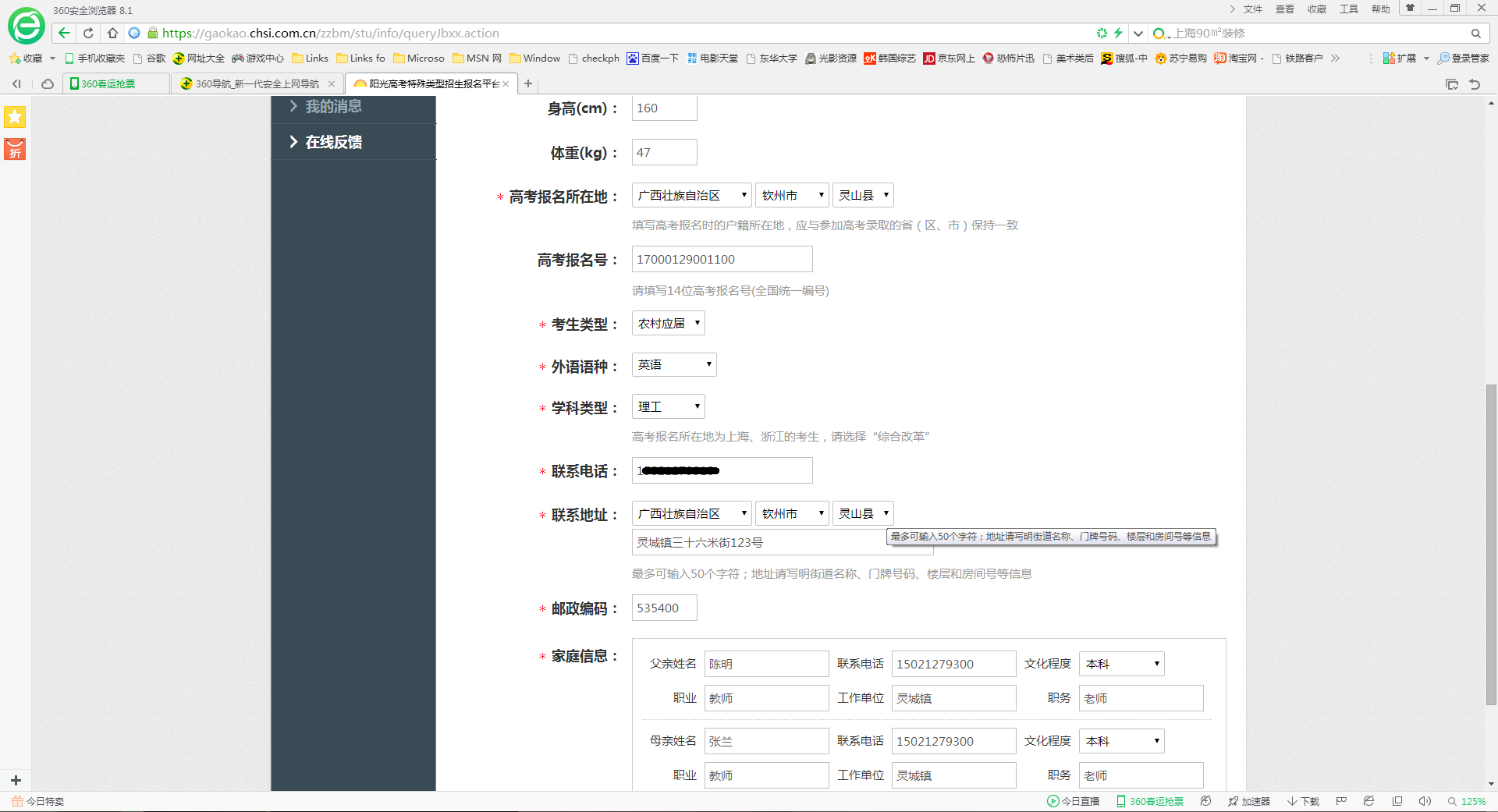 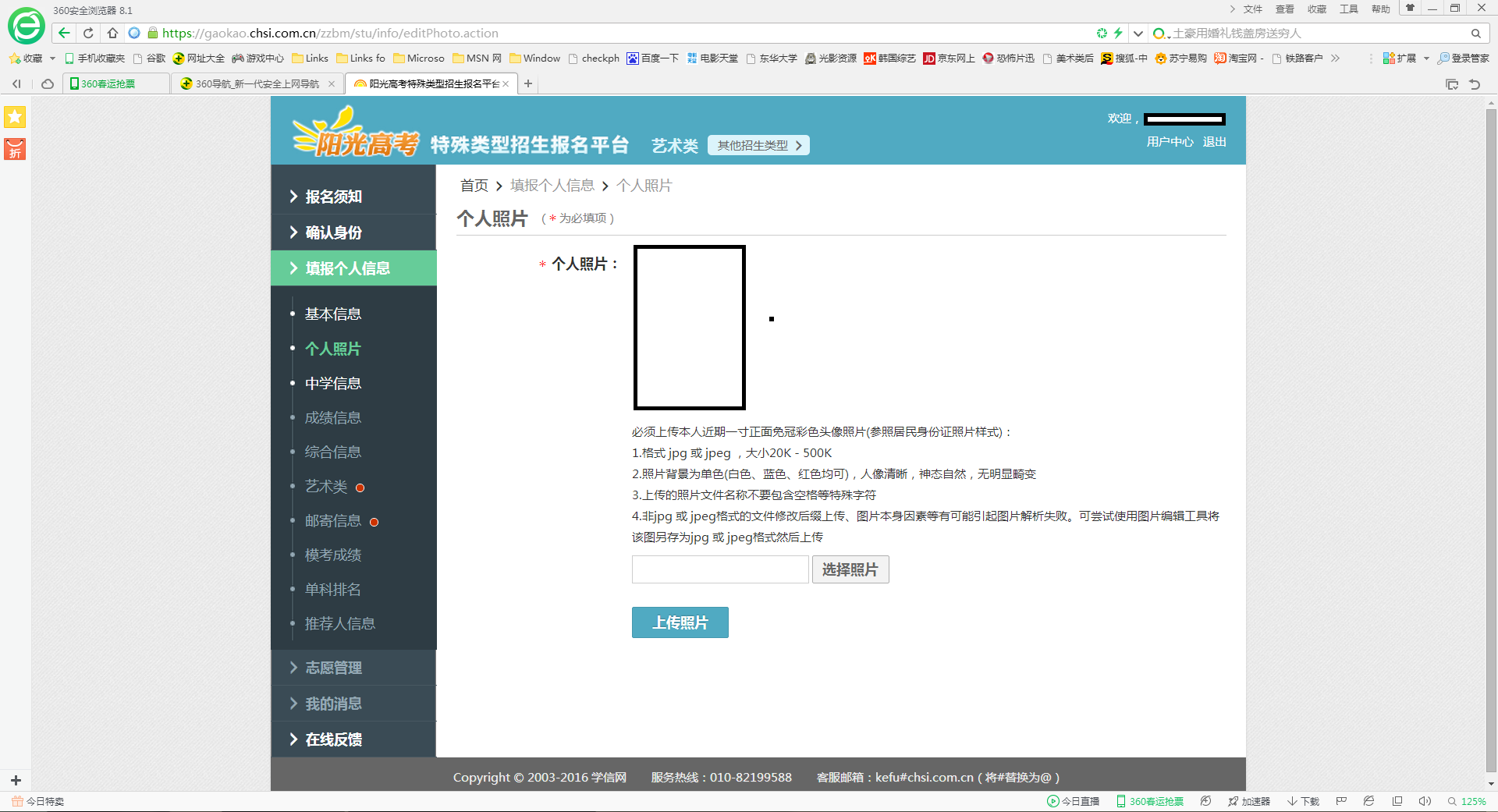 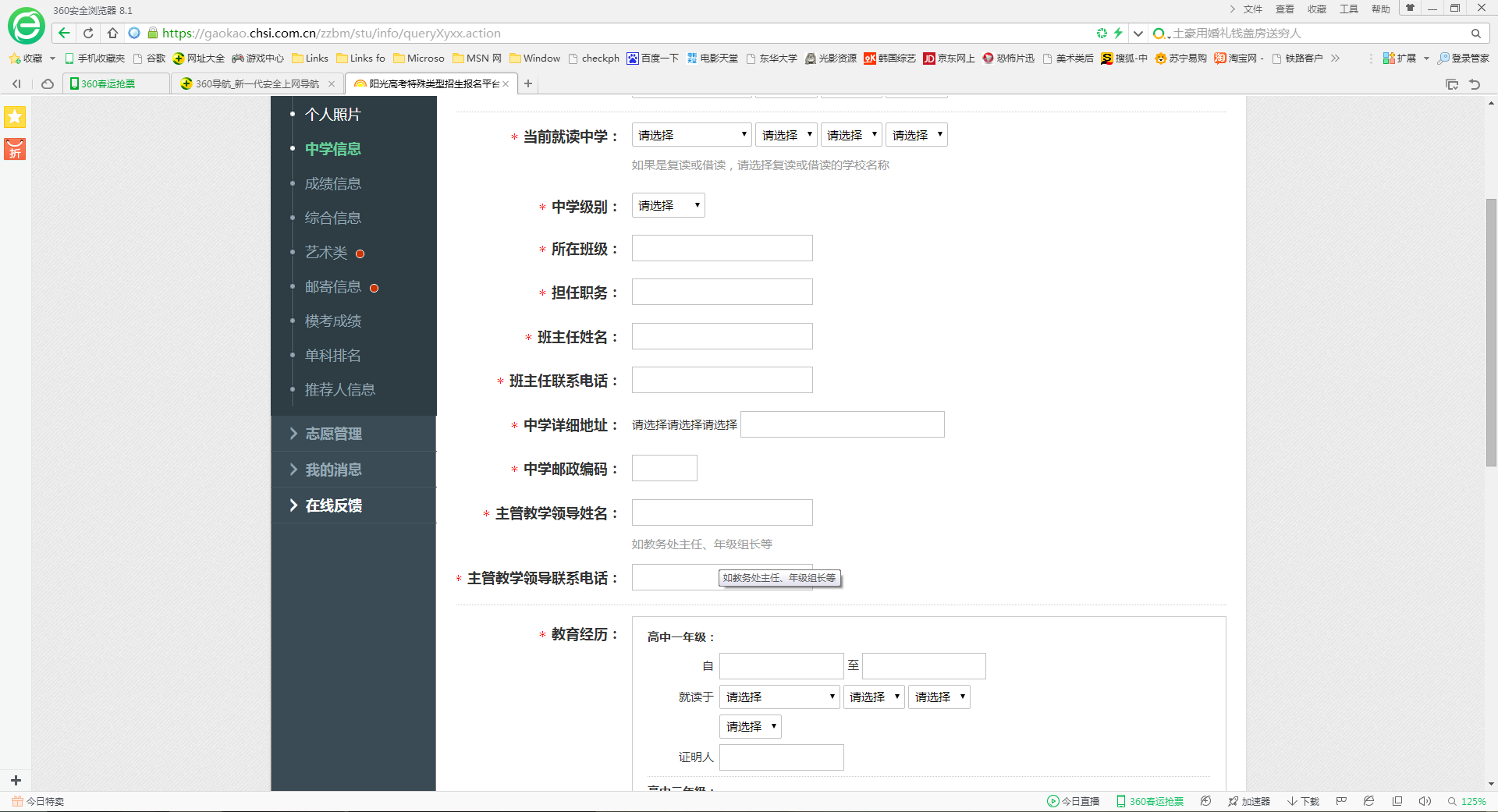 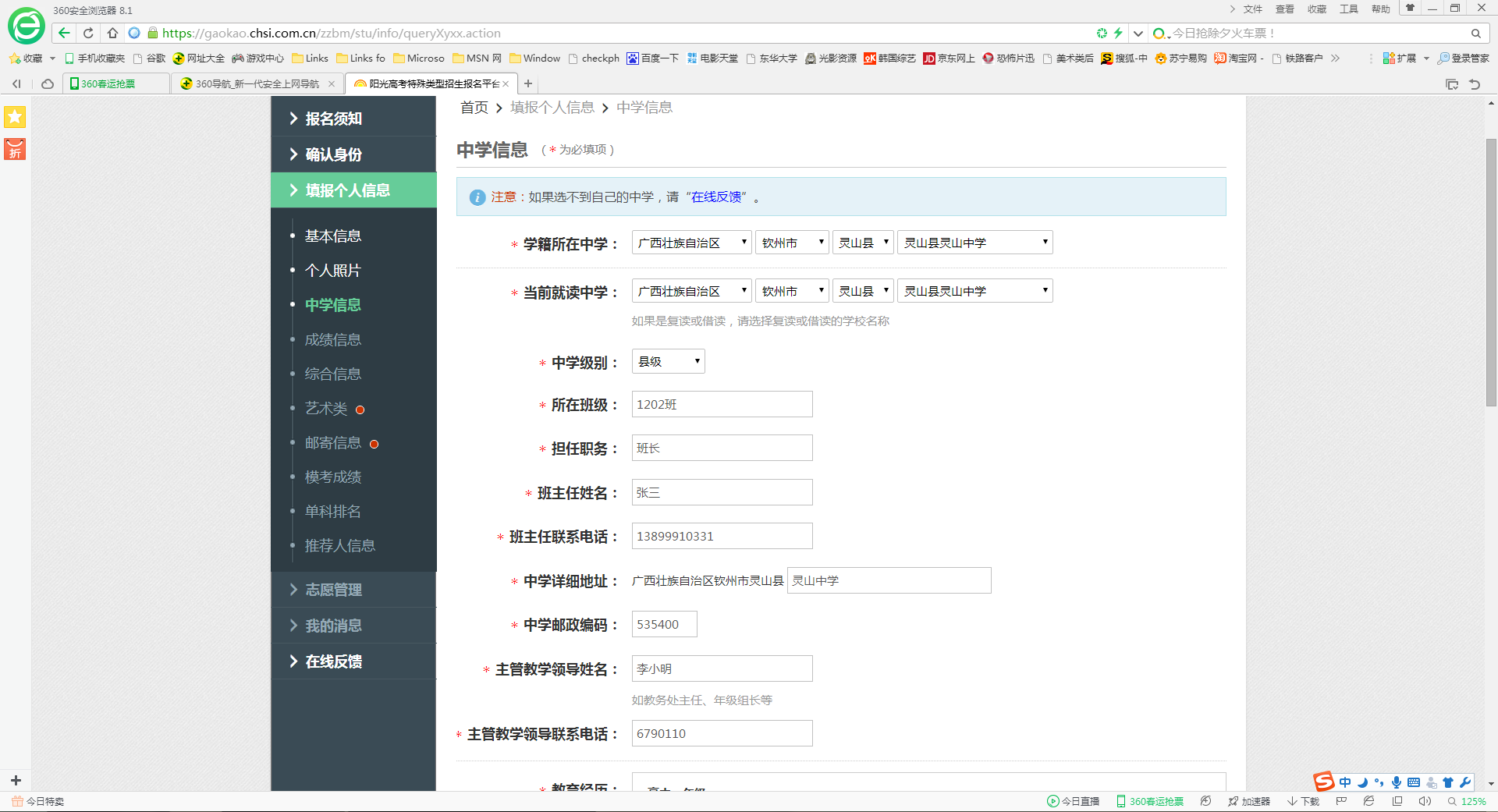 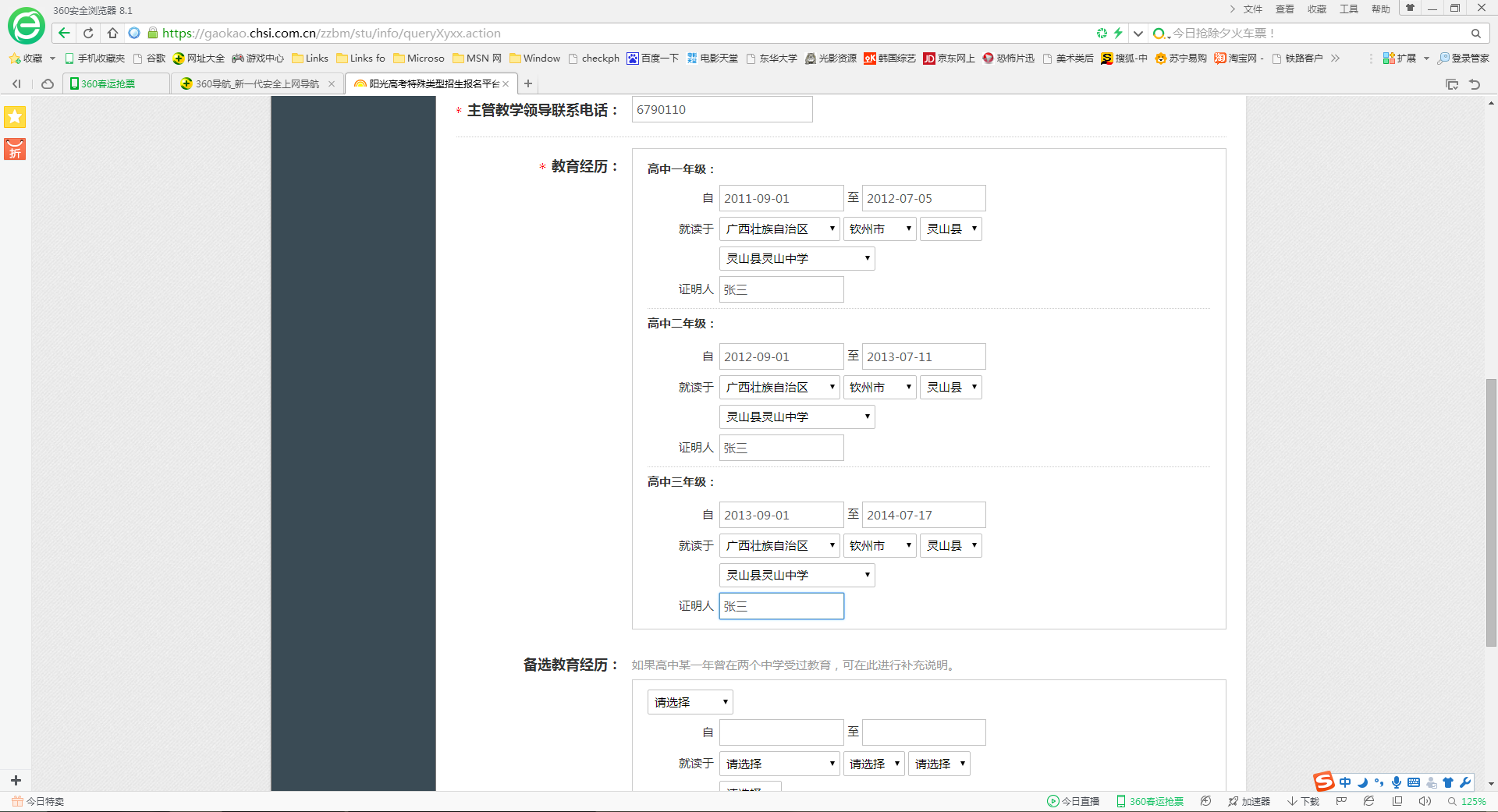 根据提示，如无成绩或者排名，填写无。可简单填写第一列数据后直接跳转下一步。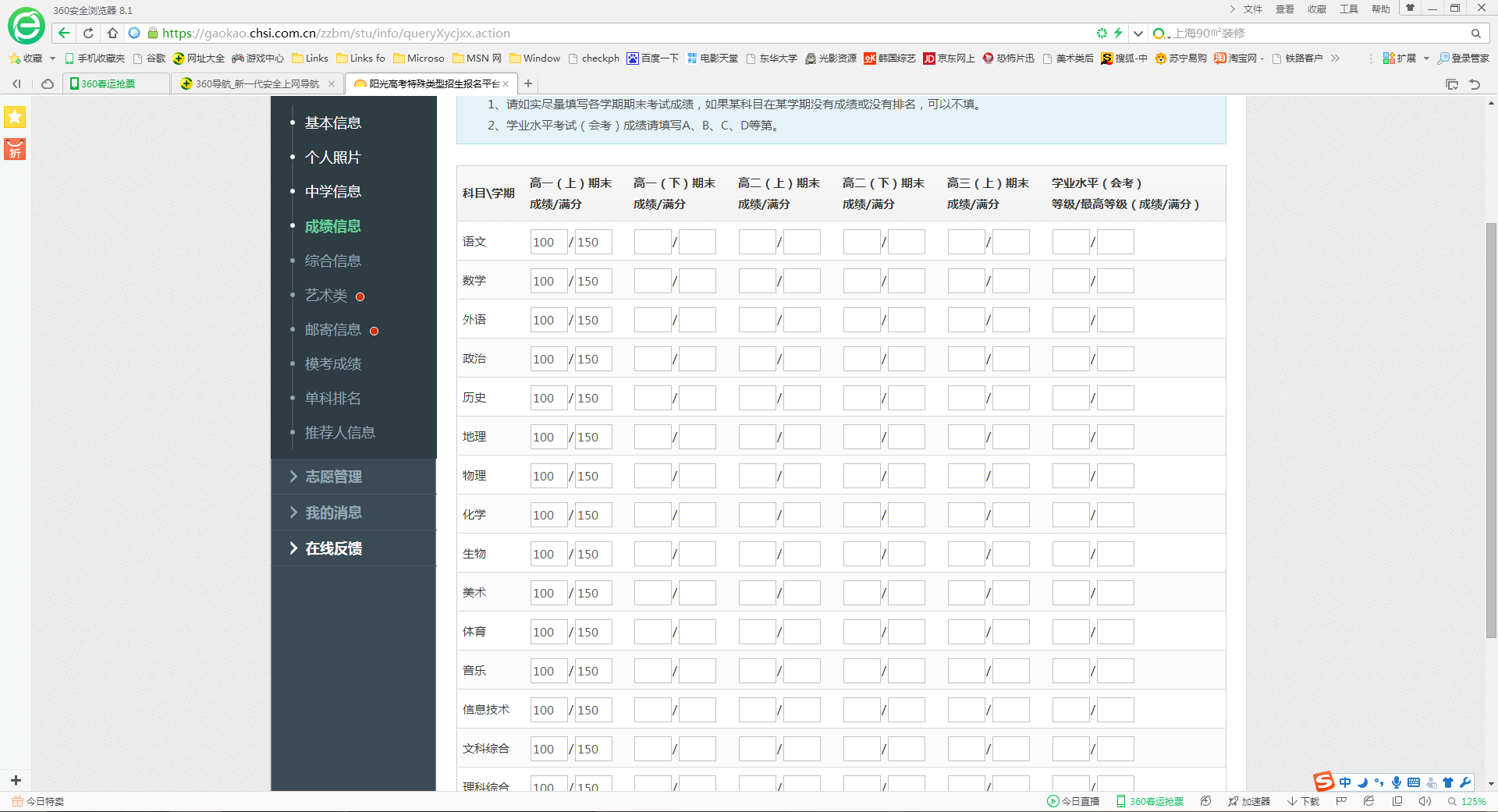 综合信息若无内容，可不填，直接进入下一步。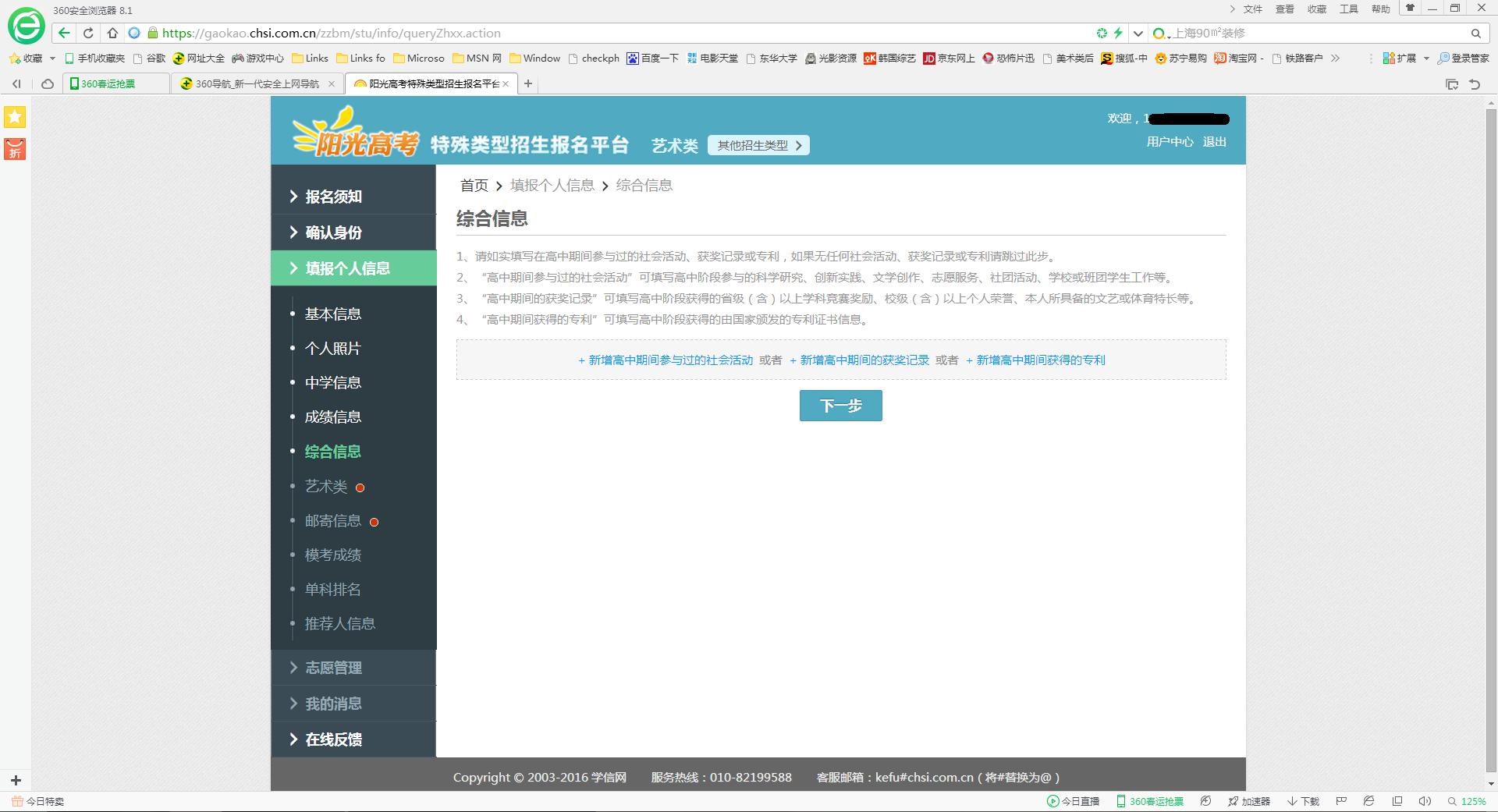 若暂无成绩，请填无或者 0。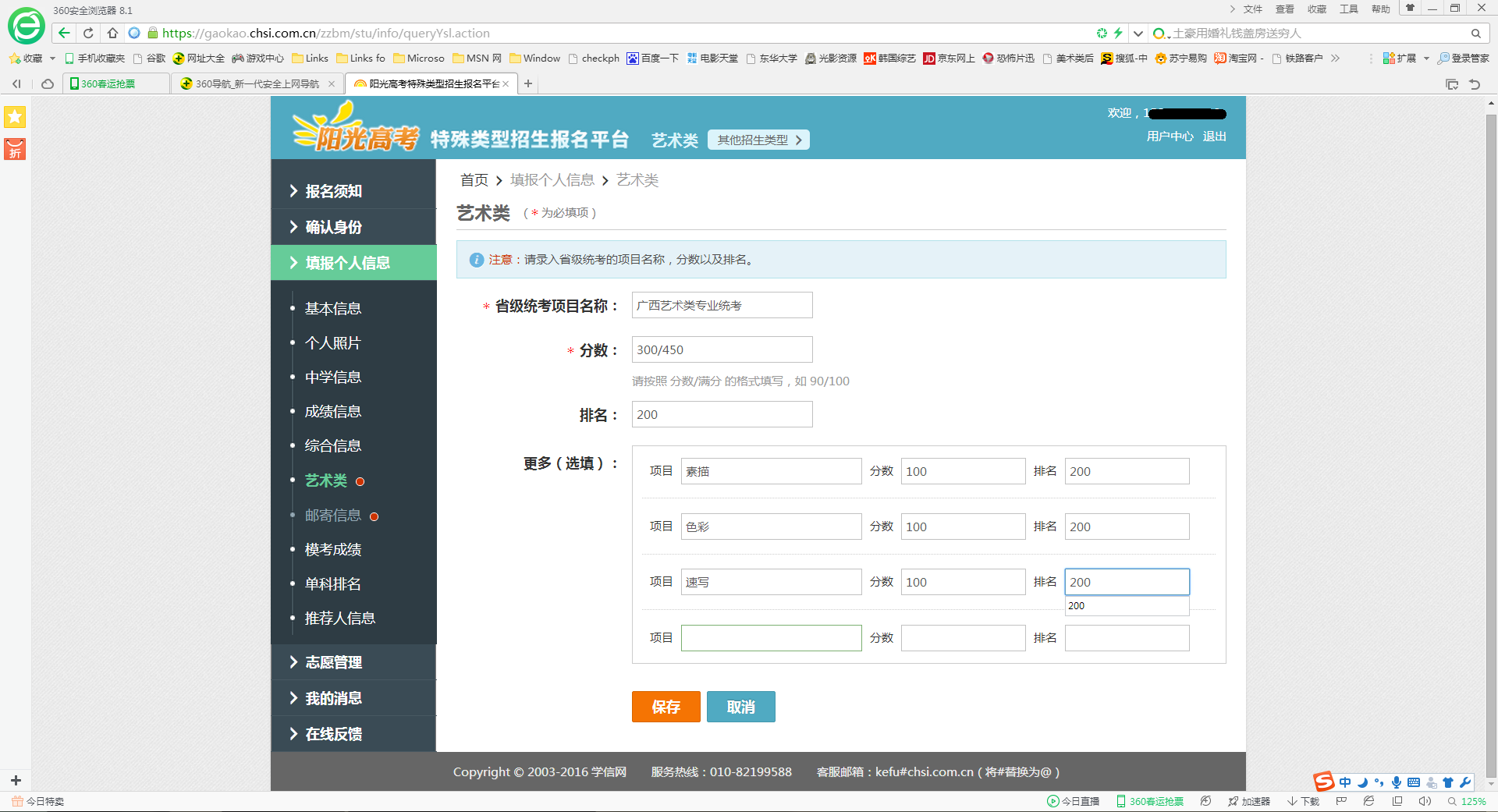 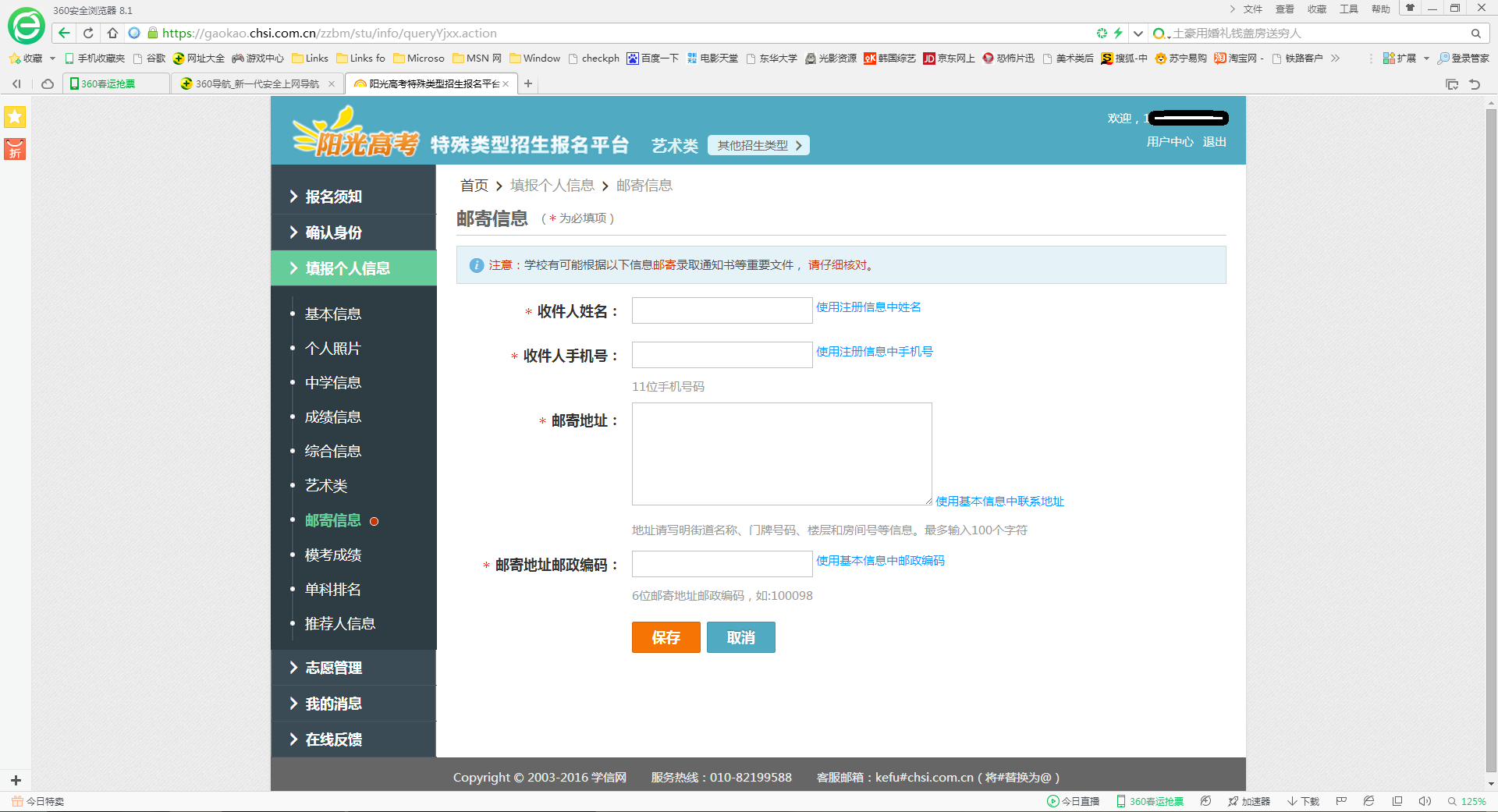 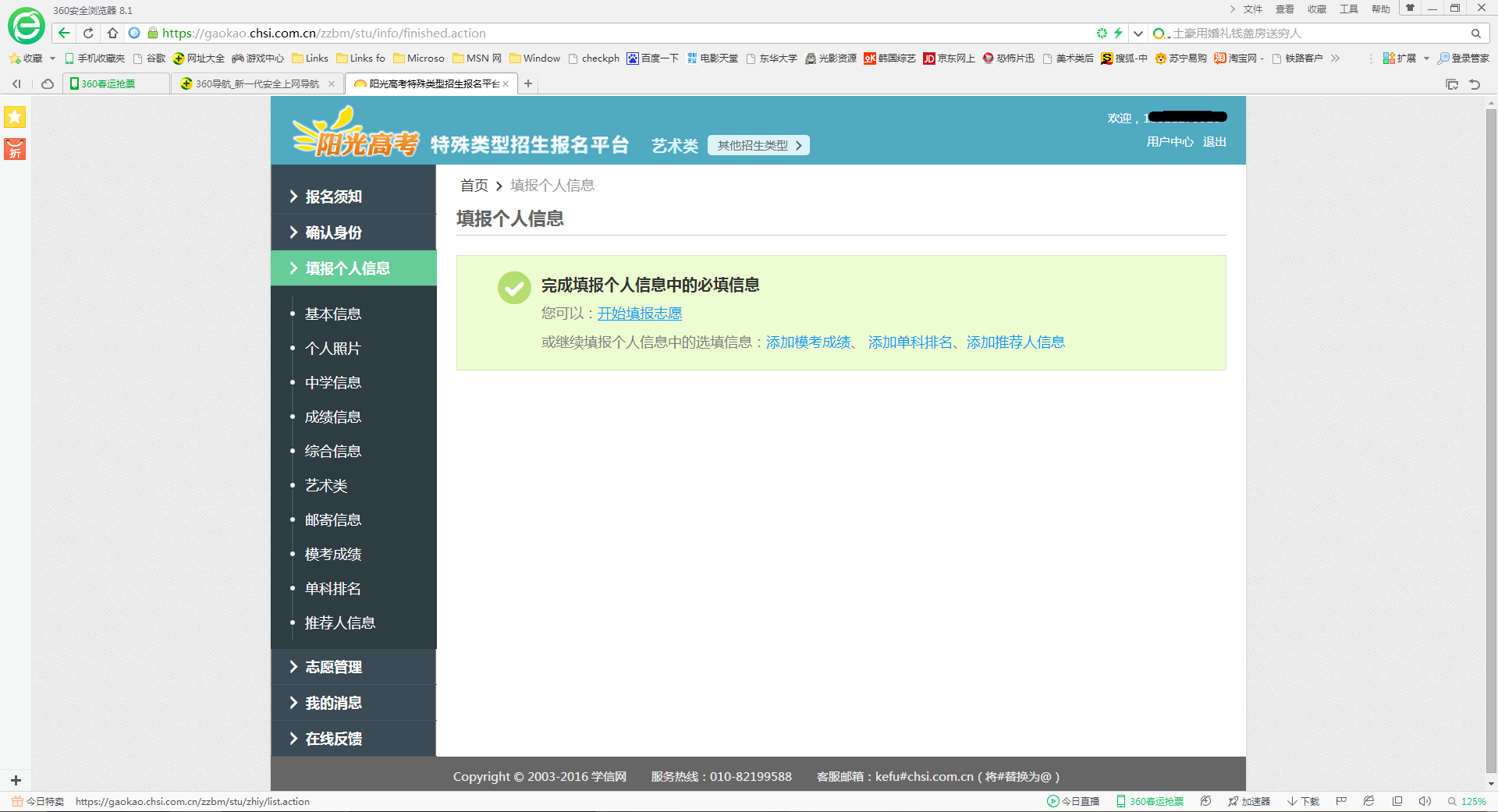 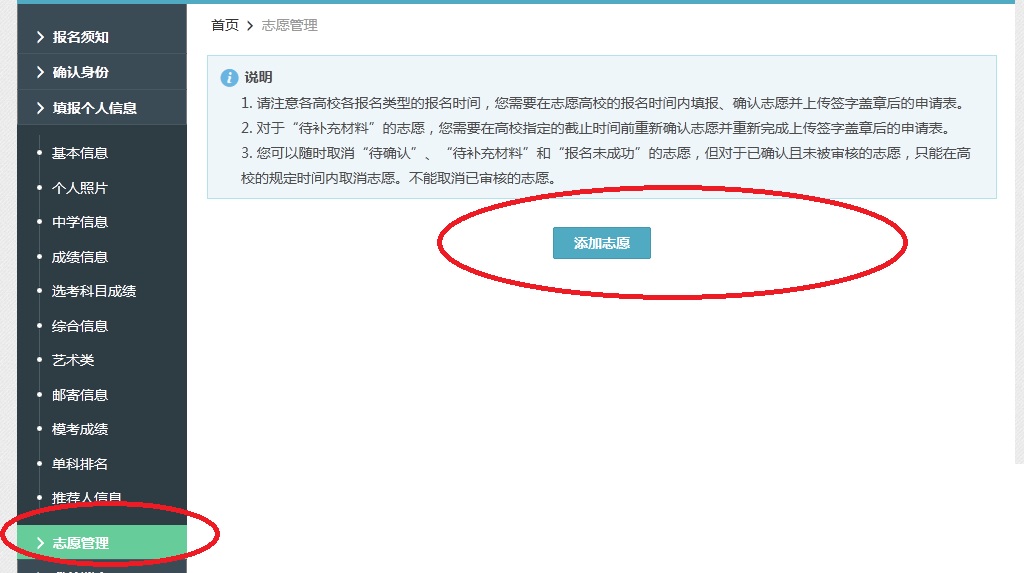 三、志愿填报填报志愿，选择东华大学。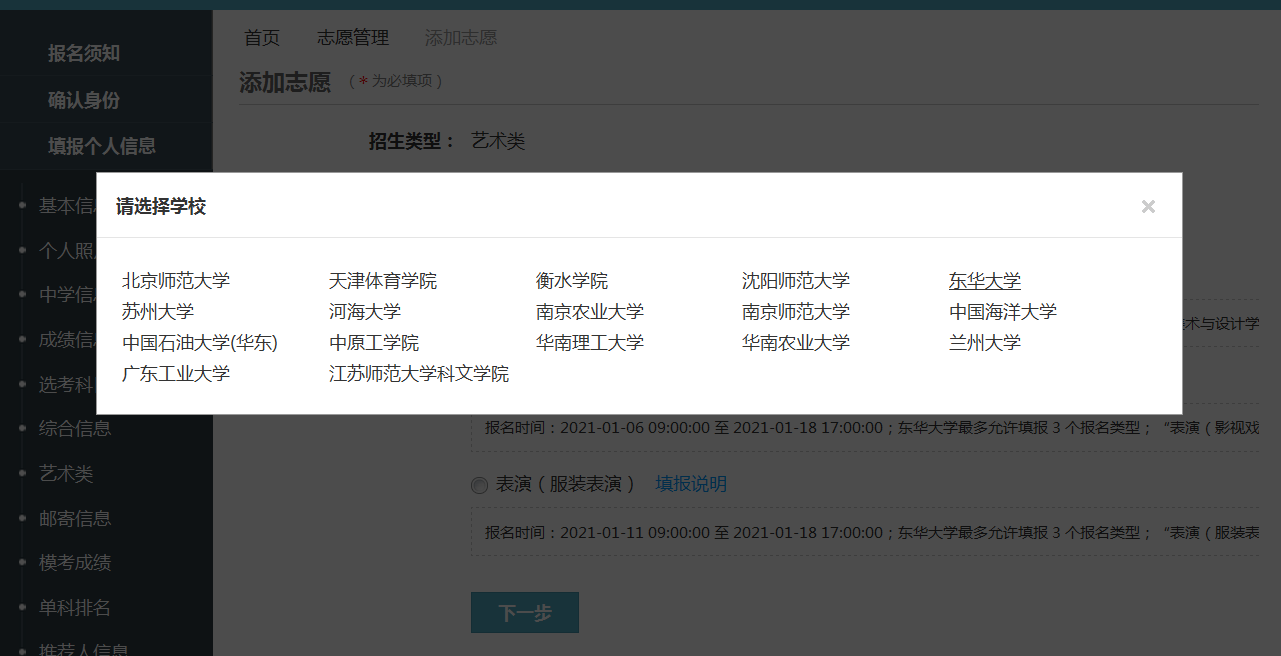 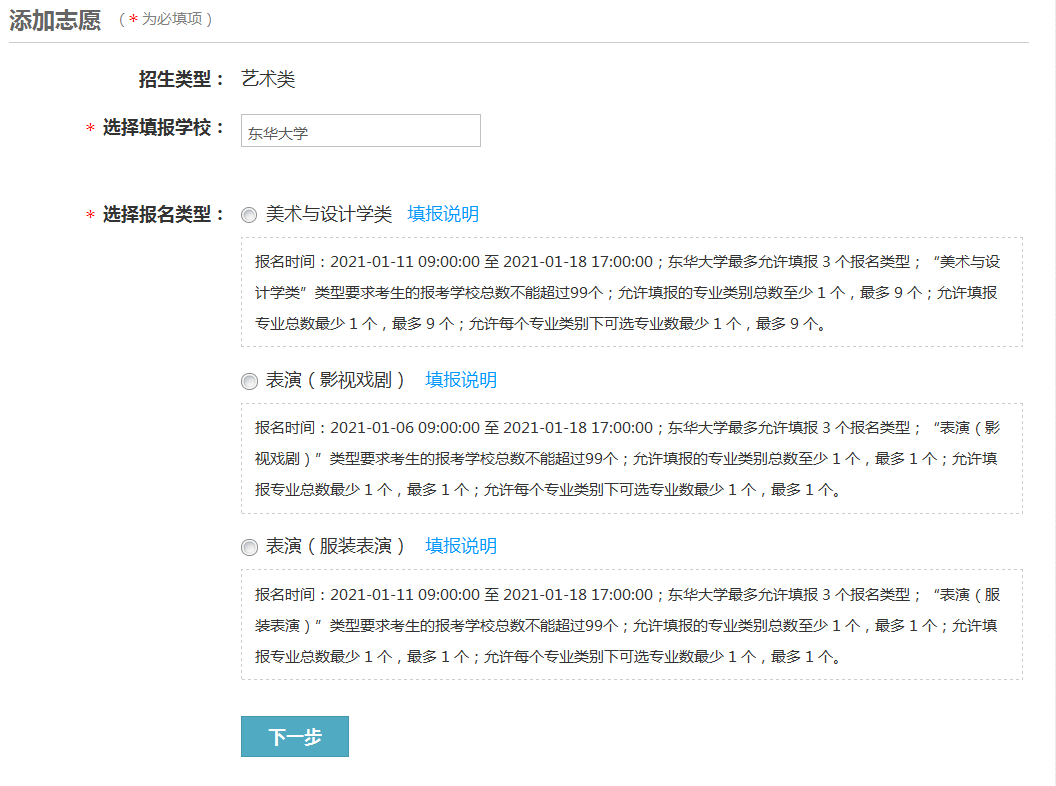 必选报名条件，勾选所报专业。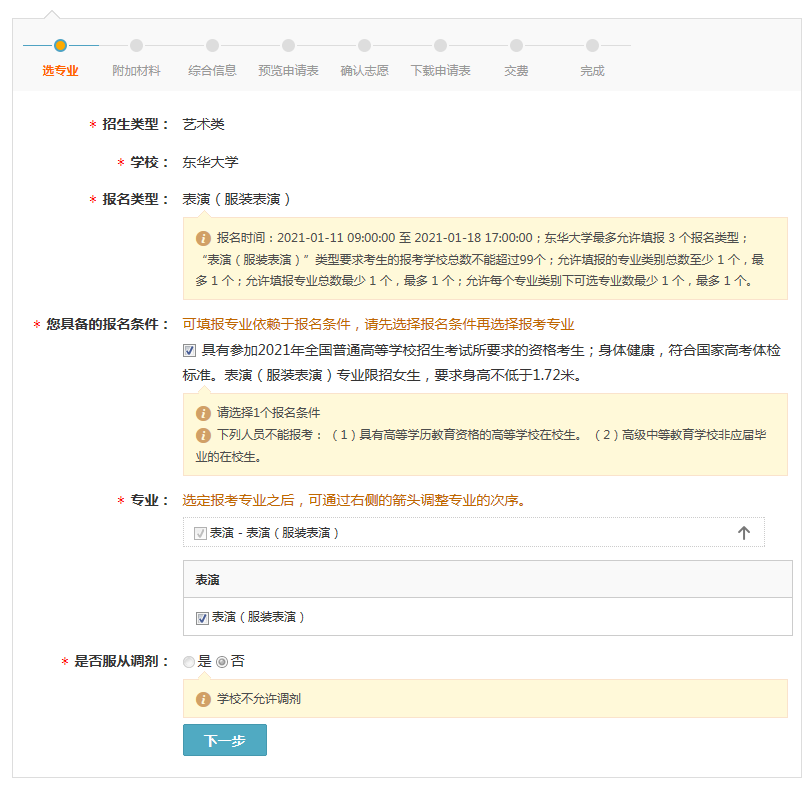 上传身份证、艺考证（非个人大头照）、高考考生号以及考试承诺书，测量身高时的现场照片、彩色艺术照等，填写形体测量数据，此为必填项。考生需严格遵守考试诚信，所测量数据不得造假与虚报。若后续进入现场测试阶段，学校将复测身高和体重。如发现考生进行假报或与网上报名时所报数据相差过大，东华大学有权取消其考试和录取资格。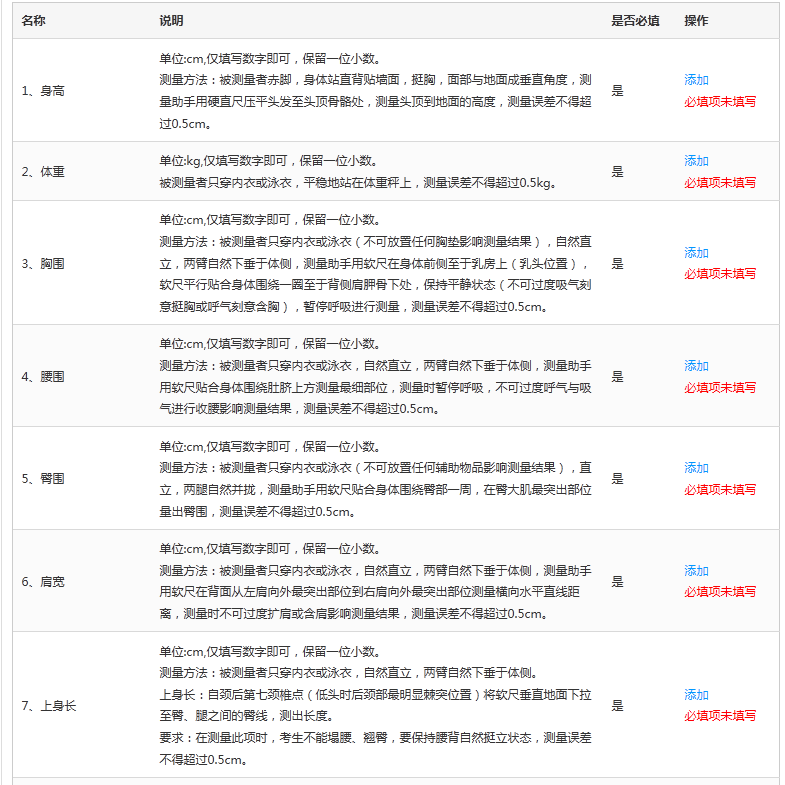 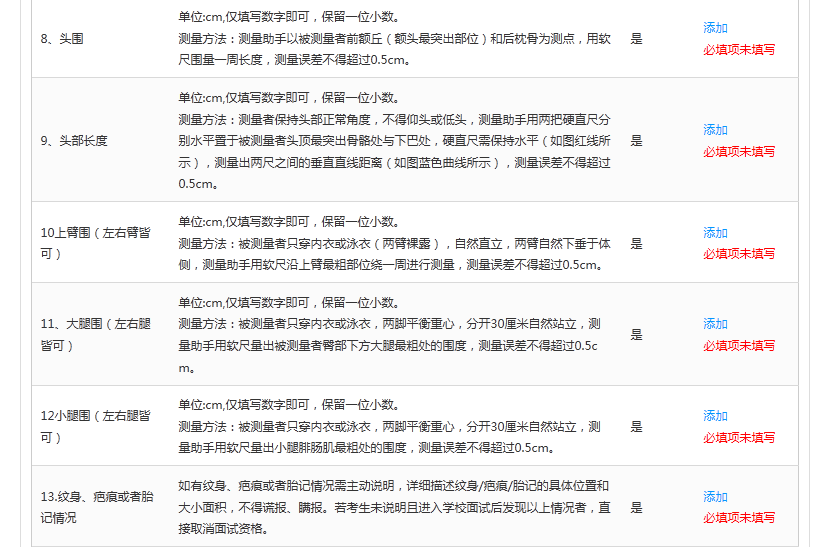 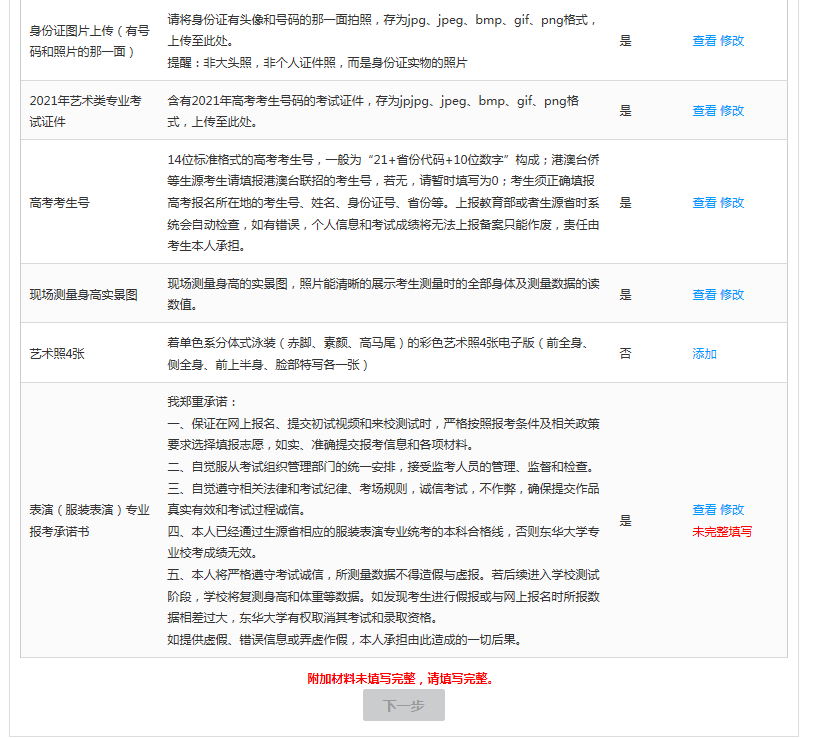 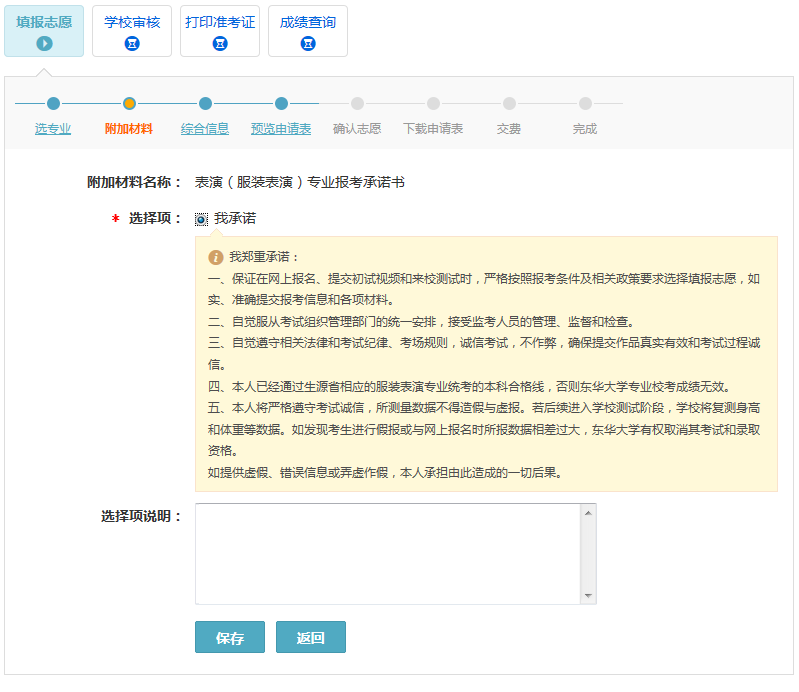 综合信息若无内容，可不填，非必填项，可直接下一步。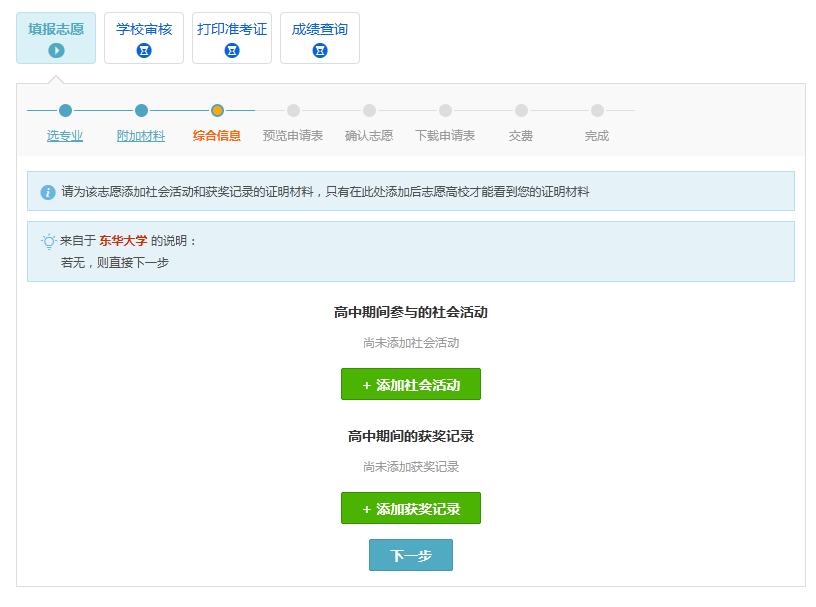 下一步，填写完毕，预览报名表。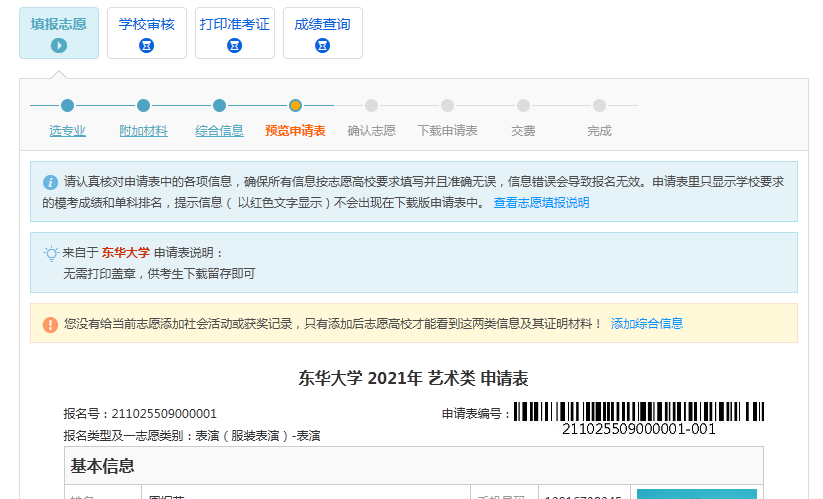 下一步，确认志愿，确认志愿后所有信息不能修改，请确保所有信息准确无误后再确认志愿。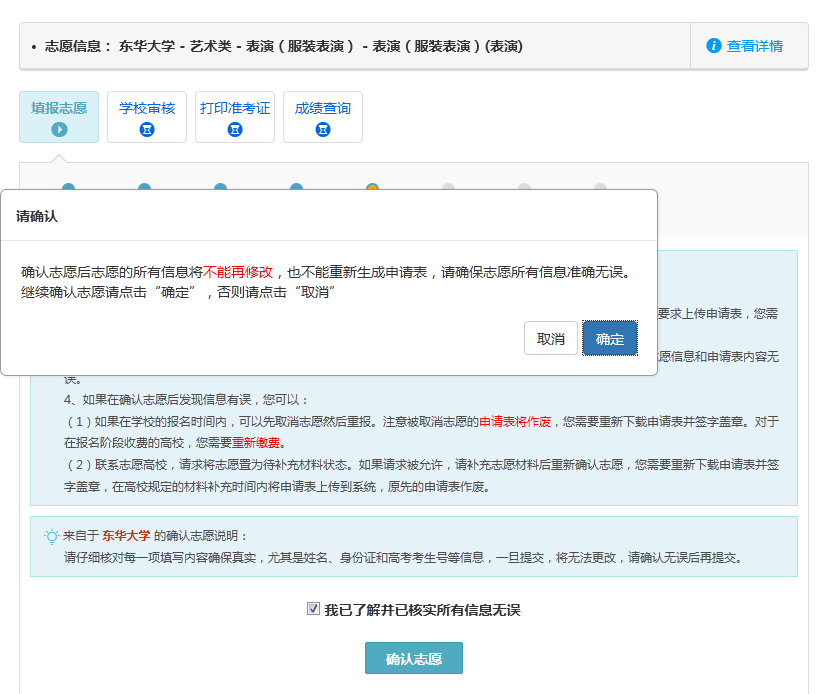 考生可以随时自行下载申请表留作备查，无需打印盖章，直接下一步，填写信息初步完成。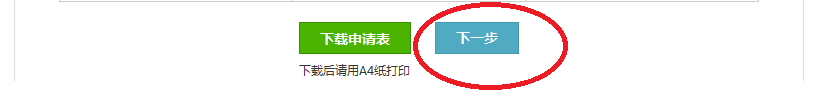 下一步，交费。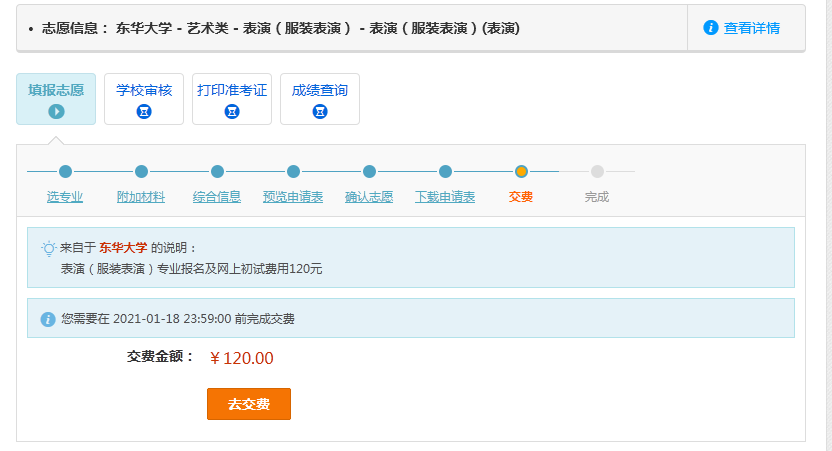 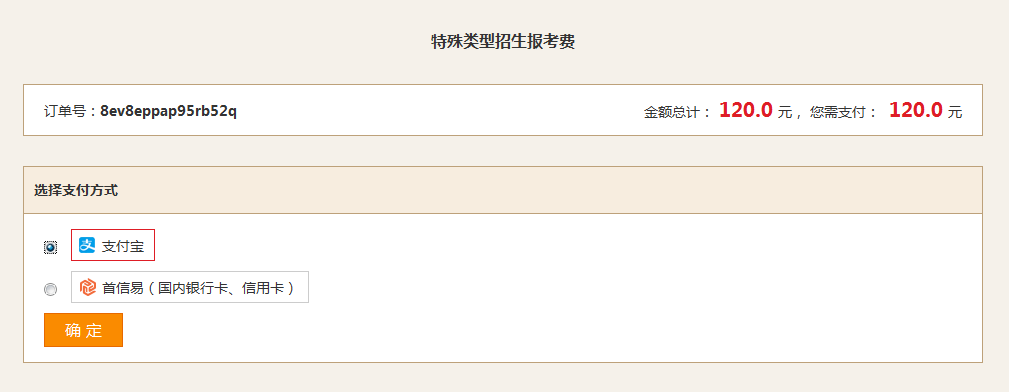 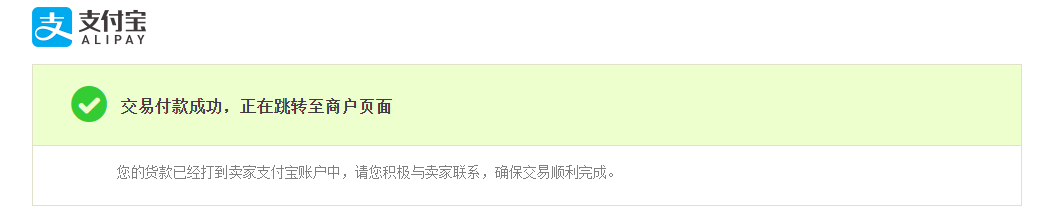 交费成功后，重新进入阳光高考平台，查看志愿管理下状态，等待审核，即为报名成功，高校在报名截止后会统一进行审核，请耐心等待后续通知打印准考证时间即可。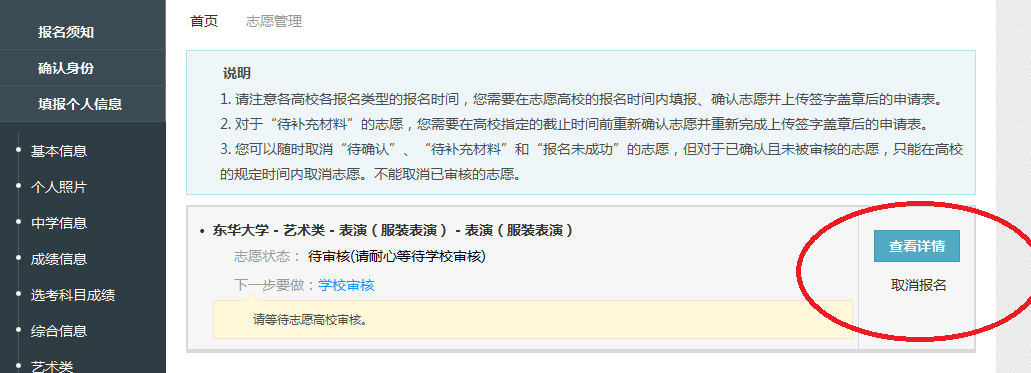 在报名截止之前，若考生改变主意，也可取消报名，报名费会在阳光高考平台与高校进行财务结算时，进行退回原缴费渠道。考生可登进去在个人页面的志愿管理栏目，查看详情可查询自己的所有步骤的操作。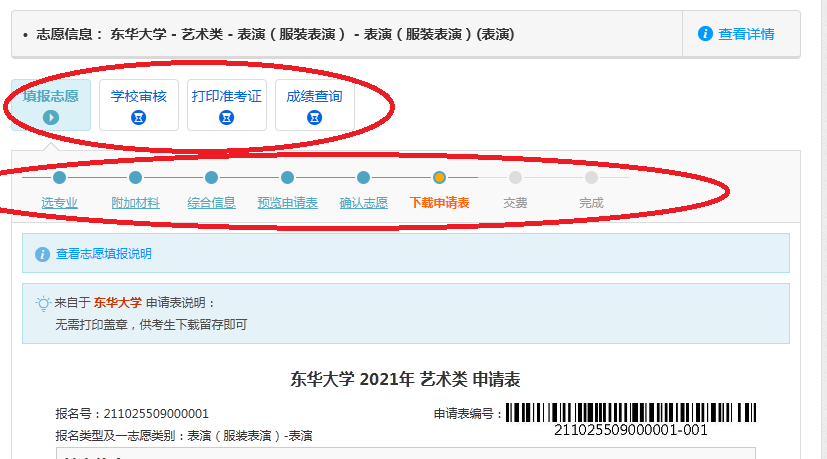 下一步，按照《东华大学2021年表演（服装表演）专业本科招生简章》中的打印准考证的要求以及东华大学官网公告栏中(zs.dhu.edu.cn)的网上初试须知内容的提交网站和内容进行提交视频。